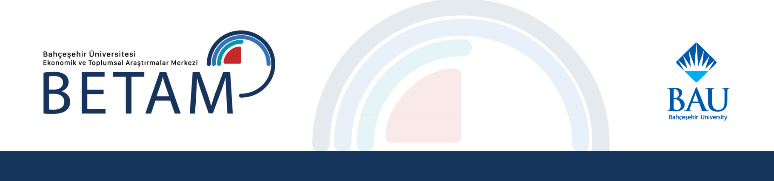 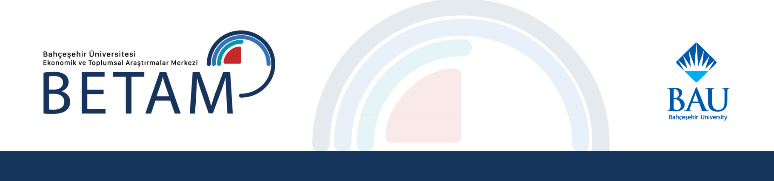 İŞSİZLİK ORANI 5 YILIN ARDINDAN TEK HANEYE İNDİSeyfettin Gürsel*, Uğurcan Acar**,Betül Nur Akbulut***Yönetici özetiMevsim etkilerinden arındırılmış verilere göre 2023 yılı ikinci çeyrekte istihdamdaki kişi sayısı bir önceki çeyreğe kıyasla 151 binlik artışla 31 milyon 513 bin seviyesine yükselirken işsiz sayısı 73 bin azalmış, sonuçta işgücünde 80 bin artış yaşanmıştır. İstihdam seviyesindeki sınırlı artışa rağmen işsiz seviyesindeki düşüş sonucu işsizlik oranı 0,3 yüzde puan gerileyerek yüzde 9,7’ye inmiştir. Böylelikle 5 yılın ardından işsizlik oranı tek haneye inmiş oluyor. Bundan önceki son tek haneli işsizlik oranı 2018 yılının ilk çeyreğindeki yüzde 9,9’luk işsizlik oranıdır. Çeyrekten çeyreğe istihdam artışı bu çeyrekte yüzde 0,5’tir. İstihdam artışında yavaşlama ikinci çeyrekte ekonomik büyümede (yüzde 0,3) meydana gelen yavaşlamayla uyumludur. Mevsim etkilerinden arındırılmış sektörel istihdam verilerine bakıldığında hizmetler sektöründe 121 binlik yükseliş yaşandığı görülmektedir (yüzde 0,7). İnşaat istihdamı 28 bin artarken (yüzde 1,4), tarım istihdamında artış 10 bin (yüzde 0,2) olarak gerçekleşmiştir. Sanayi istihdamı ise bir önceki çeyreğe göre 8 bin kişi azalmıştır (yüzde 0,1).Mevsim etkilerinden arındırılmış genç (15-24 yaş arası) işsizlik oranı 1,2 yüzde puanlık azalışla yüzde 18,3 olarak gerçekleşmiştir. Genç kadınlardaki işsizlik oranı 2,7 yüzde puan azalarak yüzde 24,1 olmuş, böylece genç kadın ve erkek işsizlik oranlarındaki toplumsal cinsiyet farkı 9 yüzde puana gerilemiştir.Mevsim etkilerinden arındırılmamış verilere göre bir önceki çeyreğe kıyasla tüm eğitim gruplarında işsizlik oranı düşmüştür. Lise altı mezunlarında düşüş 1,3 yüzde puan olurken, lise ve teknik lise mezunlarında düşüş sırasıyla 1 ve 1,5 yüzde puandır. Yükseköğretim mezunlarında ise işsizlik 0,8 yüzde puan düşmüştür. 2023 yılı ikinci çeyrekte bir önceki çeyreğe kıyasla uzun süreli işsizlik oranı toplamda 0,6 yüzde puan artarak yüzde 22’ye yükselmiştir. Bu artış kadınlardan kaynaklanmaktadır. Erkeklerde uzun süreli işsizlik oranı yüzde 16,5’ten yüzde 15,2’ye düşerken, kadınlarda bu oran yüzde 27,7’den yüzde 30,1’e yükselmiştir. GirişBetam İşgücü Piyasası Görünümü (İPG) aylık notlarının yanı sıra üç aylık İPG notlarını 2021 Kasım ayından bugüne yayınlıyor. Kısaca hatırlatmak gerekirse, TÜİK Ocak 2021’de her ay yayınladığı işgücü istatistiklerini «üç aylık ortalamalar» yerine «aylık» verilerle yayınlamaya başlamıştı. Ancak aylık veriler eğitim düzeyleri, kayıtlılık, işsizlik süreleri gibi pek çok konuyu kapsam dışı bıraktığı için, TÜİK 2021’den itibaren üç ayda birçok daha geniş kapsama sahip «çeyreklik» istatistikleri de ayrıca yayınlama kararı almıştı. Bir süre sonra da sektör istihdam verilerinin aylık düzeyde aşırı oynaklık sergilediğini gözlemleyen TÜİK, bu verileri de aylık istatistiklerin kapsamının dışında bırakarak çeyreklik istatistiklere aktardı.Bu gelişmelere paralel olarak Betam da aylık İPG notlarına ek olarak üç ayda bir sektör istihdamları, eğitim düzeyleri itibariyle işsizlik ve uzun süreli işsizlik konularını kapsayan Çeyreklik İPG araştırma notlarını yayınlamaktadır. İşsiz sayısında azalmaMevsim etkilerinden arındırılmış verilere göre 2023 yılı ikinci çeyrekte istihdamdaki kişi sayısı bir önceki çeyreğe kıyasla 151 binlik artış göstererek 31 milyon 513 bin seviyesine yükselirken işsiz sayısı 73 bin azalmış, sonuçta işgücünde 80 bin artış yaşanmıştır. (Şekil 1, Tablo 1). Çeyrekten çeyreğe istihdam artışı yüzde 0,5’tir. İstihdam artışlarında ivme kaybı sürmektedir. Şekil 1 : Mevsim etkilerinden arındırılmış işgücü göstergeleri (bin kişi)  Kaynak: TÜİK, BetamErkek işsizliği 10 yılın en iyi seviyesindeMevsim etkilerinden arındırılmış verilere göre 2023 yılı ikinci çeyreğinde bir önceki çeyreğe kıyasla manşet işsizlik oranı 0,3 yüzde puanlık azalışla yüzde 9,7 olmuştur. Aynı dönemde kadın istihdamı 104 bin artarken kadın işsiz sayısı 14 bin kişi artmış dolayısıyla kadın işgücünde 118 binlik artış gerçekleşmiştir (Tablo 2). Bunun sonucunda kadın işsizlik oranı bir önceki çeyrekteki seviyesini koruyarak yüzde 13,4 olarak gerçekleşmiştir. Buna karşılık erkek işsizlik oranında esaslı bir düşüş söz konusudur. Erkek işsizlik oranı, istihdamda 47 binlik artış, işsiz sayısında ise 87 binlik azalış sonucu 0,4 yüzde puan azalarak yüzde 7,8’e gerilemiştir. Bu erkek işsizlik oranında son 10 yıldır görülen en düşük seviyedir. Bununla birlikte işsizlik oranında düşüşün istihdam artışının yanı sıra işgücünde meydana gelen azalmadan kaynaklandığı not edilmelidir. Nitekim erkek işgücünde önceki çeyreğe kıyasla 40 binlik azalma vardır. İşsizlik oranlarındaki toplumsal cinsiyet farkı 5,2 yüzde puandan 5,6 yüzde puana çıkmıştır. Şekil 2: Mevsim etkilerinden arındırılmış manşet işsizlik oranları (%)Kaynak : TÜİK, BetamSanayi istihdamında düşüşMevsim etkilerinden arındırılmış veriler sanayi istihdamının düştüğünü, tarım, inşaat ve hizmet sektörlerinde ise arttığını göstermektedir. Sanayide kadın istihdamı değişmezken erkek istihdamının 9 bin kişi azalması sonucu sanayi istihdamında yüzde 0,1 düşüş gerçekleşmiştir. Hizmetler sektöründe erkek ve kadın istihdamında sırasıyla 40 bin ve 81 binlik artışlar sonucu toplam istihdam 121 bin yükselmiştir. Çeyrekten çeyreğe tarım istihdamı 10 bin, inşaat istihdamı ise 28 bin artmıştır. Şekil 3: Mevsim etkilerinden arındırılmış sektörel istihdam (bin kişi), ToplamKaynak: TÜİK, Betam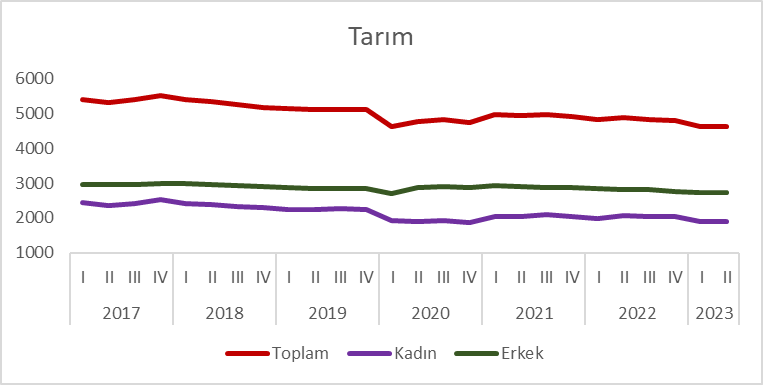 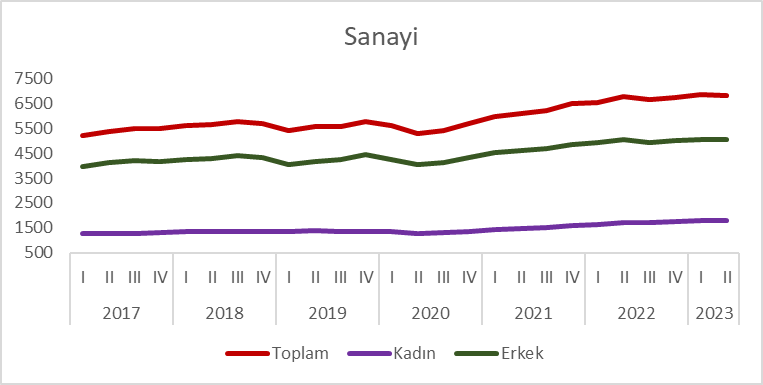 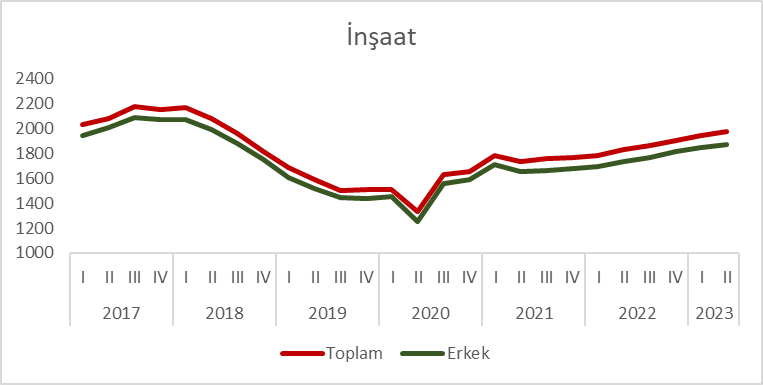 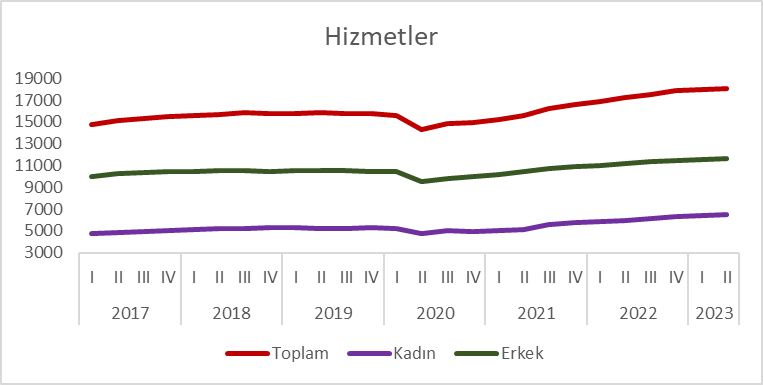 Genç kadın işsizliğinde büyük düşüşMevsim etkilerinden arındırılmış genç (15-24 yaş arası) işsizlik oranı 1,2 yüzde puan düşüşle yüzde 18,3’e gerilemiştir. Genç işsizlik oranı erkeklerde 0,4 yüzde puan, kadınlarda ise tam 2,7 yüzde puan düşmüştür. Bu dönemde genç istihdam oranı 0,5 yüzde puan artarak yüzde 36,9’a yükselmiştir. İstihdam oranı genç erkeklerde yüzde 47,8 seviyesinden yüzde 48 seviyesine çıkarken, kadınlarda 0,6 yüzde puanlık artışla yüzde 25 seviyesine yükselmiştir (Tablo 4).Şekil 4: Mevsim etkilerinden arındırılmış genç Kadın-Erkek işsizlik oranları (15-24 yaş, %) Kaynak: TÜİK, BetamYükseköğretim grubunda kadın işsizlik oranı düştüMevsim etkilerinden arındırılmamış verilere göre bir önceki çeyreğe kıyasla 2023 ikinci çeyrekte tüm eğitim gruplarında işsizlik azalmıştır. Yükseköğretim grubunda işsizlik oranı yüzde 10,5’ten 9,7’ye, Lise grubunda yüzde 13,3’ten 12,3’e, Mesleki ve Teknik Lise grubunda yüzde 11,3’ten yüzde 9,8’e, Lise altı grubunda yüzde 9,4’ten 8,1’e gerilemiştir. En büyük düşüş (1,5 yüzde puan) Meslek ve Teknik Lise, en küçük düşüş ise (0,8 yüzde puan) Yükseköğretim mezunlarında gerçekleşmiştir. Eğitim gruplarındaki işsizlik oranına cinsiyet ayrımında baktığımızda hem erkeklerde hem de kadınlarda düşüş olduğu görülmektedir. Tüm eğitim grupları bir arada değerlendirildiğinde en yüksek işsizlik oranının yüzde 19 ile lise mezunu kadınlarda, en düşük oranının ise yüzde 6,5 ile yükseköğretim mezunu erkeklerde görüldüğünü belirtmek isteriz (Şekil 5, Tablo 5).Şekil 5: Farklı eğitim düzeylerinde işsizlik oranları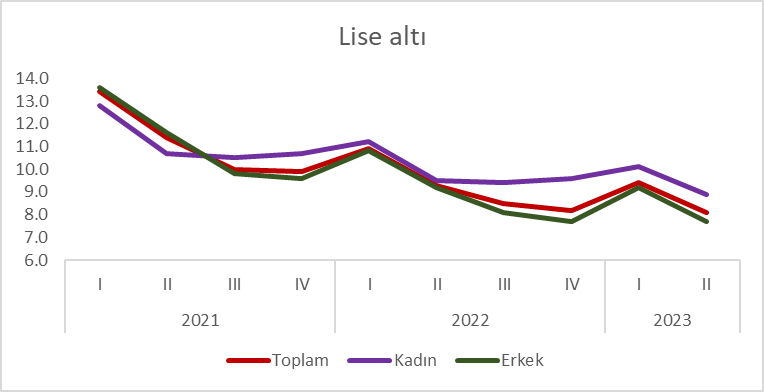 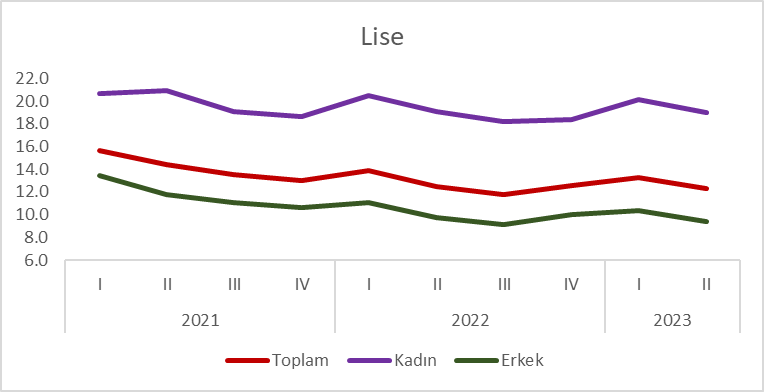 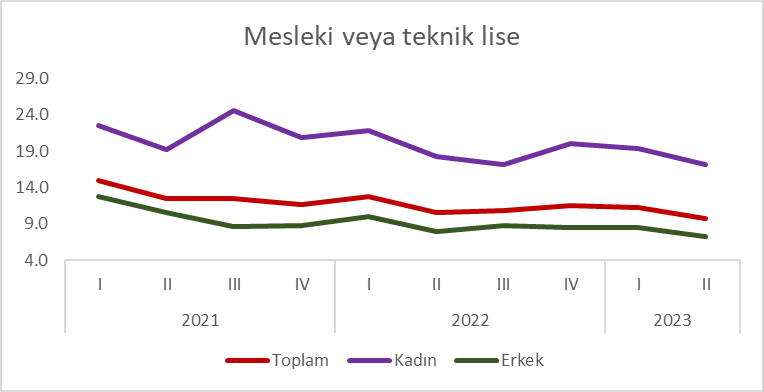 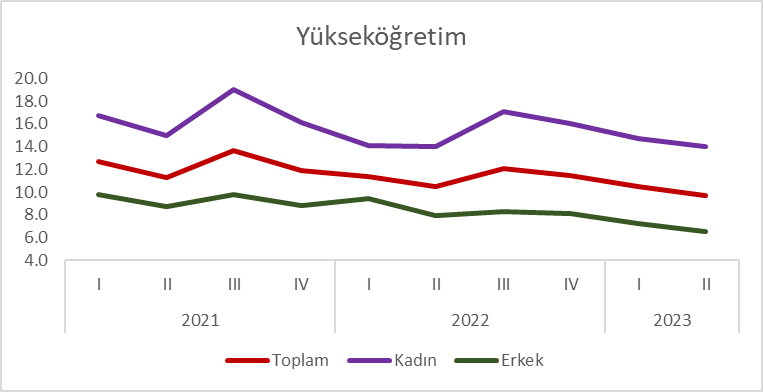 Kaynak: TÜİK, BetamUzun bir aradan sonra uzun süreli işsizlikte artışUzun süreli işsizlik oranı bir yıl ve daha uzun süreli işsizlerin toplam işsizler içindeki payını vermektedir. 2020 yılı ikinci çeyreği itibariyle Covid-19 salgın tedbirleri kapsamında özellikle hizmetler sektöründeki faaliyet kısıtlamaları, firmaların işgücüne olan talebini önemli ölçüde azaltmıştır. Bu durumun sonucunda da hali hazırda işsiz olanların işsiz kaldıkları süre uzamış ve 2021 yılı ikinci çeyrekte bu grubun toplam işsizler içindeki payı en yüksek seviyesine ulaşmıştı (Şekil 6). Faaliyet kısıtlamalarının sona ermesiyle istihdamın ve işgücüne girişlerin hızla artmaya başlaması sonucu uzun süreli işsizlerin toplam işsizler içindeki payı da azalma eğilimine girmişti. Uzun süreli işsizlik oranının artışa geçmesiyle bu eğilimin uzun bir aradan sonra ilk kez 2023 2. Çeyreğinde değişme sinyalleri verdiği söylenebilir.2023 yılı ikinci çeyrekte bir önceki çeyreğe kıyasla uzun süreli işsizlik oranı toplamda 0,6 yüzde puan artarak yüzde 22’ye yükselmiştir. Mevsim etkilerinden arındırılmamış verilere göre uzun süreli işsiz sayısı bu çeyrekte 60 bin kişi azalarak 708 bin kişi olmuştur. Uzun süreli işsiz erkek sayısı 65 bin azalırken, kadın sayısı 5 bin kişi artmıştır. Arındırılmamış serideki işsiz sayısı (3 milyon 211 bin), uzun süreli işsiz sayısından (708 bin) daha ivmeli şekilde düştüğü için uzun süreli işsizlik oranı artış göstermiştir. Bu artış kadınlardan kaynaklanmaktadır. Uzun süreli işsiz kadın sayısı 5 bin artarken işsiz kadın sayısı 111 bin kişi azalmıştır. Sonuçta uzun süreli kadın işsizlik oranı yüzde 27,7’den yüzde 30’1’e yükselmiştir. Uzun süreli erkek işsizliği ise yüzde 16,5’ten yüzde 15’2’ye gerilemiştir.  Şekil 6: Uzun süreli işsizlik oranları (Kadın, Erkek, Toplam) (%)Kaynak: TÜİK, BetamTablo 1: Mevsim etkilerinden arındırılmış temel işgücü göstergeleriKaynak: TÜİK, BetamTablo 2: Mevsim etkilerinden arındırılmış cinsiyet ayrımında işgücü göstergeleri Kaynak: TÜİK, BetamTablo 3: Mevsim etkilerinden arındırılmış kadın ve erkek sektörel istihdam (Bin kişi)Kaynak: TÜİK, BetamTablo 4: Mevsim etkilerinden arındırılmış 15-24 yaş grubu istihdam ve işsizlik oranları Kaynak: TÜİK, BetamTablo 5: Eğitim ve Cinsiyet Kırılımında İşsizlik OranlarıKaynak: Tüik, BetamTablo 6: Uzun süreli işsizlik oranları (Toplam, Kadın, Erkek) (%)Kaynak: Tüik, Betamİşgücüİstihdamİşsizİşsizlik Oranı2017I3109327388370611.92017II3136627853351311.22017III3166628346332010.52017IV3186628650321610.12018I318782871231659.92018II3213528755338010.52018III3243228816361611.12018IV3235428412394212.22019I3246527999446513.82019II3254028071446913.72019III3249427939455414.02019IV3251528167434913.42020I3138427354403012.82020II2974325695404813.62020III3083526753408213.22020IV3104327041400312.92021I3203227906412712.92021II3236228334402712.42021III3297329161381211.62021IV3346429770369411.02022I3373830011372711.02022II3437830703367510.72022III3429230860343210.02022IV3483131293353810.22023I3483431362347310.02023II349143151334009.7Toplam istihdamToplam işsizİşsizlik oranı, genelKadın istihdamKadın işsizİşsizlik oranı, kadınErkek istihdamErkek işsizİşsizlik oranı, erkek2017I27388370611.98517143414.418870227210.72017II27853351311.28543145114.51931020619.62017III28346332010.58735140513.91961119148.92017IV28650321610.18988134013.01966218778.72018I2871231659.99006134813.01970618178.42018II28755338010.59036141413.51972019669.12018III28816361611.19034146814.01978221489.82018IV28412394212.28994150514.319419243711.12019I27999446513.88957174516.319043272012.52019II28071446913.78959175816.419112271112.42019III27939455414.08907176316.519032279212.82019IV28167434913.48943172416.219224262512.02020I27354403012.88538150915.018816252111.82020II25695404813.68009137514.617686267313.12020III26753408213.28380147515.018373260712.42020IV27041400312.98248140414.518793259812.12021I27906412712.98621154815.219285257911.82021II28334402712.48773153814.919561249011.32021III29161381211.69252157414.519909223810.12021IV29770369411.09469153413.92030121599.62022I30011372711.09546151813.72046522099.72022II30703367510.79865158213.82083720939.12022III30860343210.010003148212.92085719508.52022IV31293353810.210225159613.52106819428.42023I31362347310.010169157913.42119318948.22023II3151334009.710273159313.42124018077.8ERKEKERKEKERKEKERKEKERKEKKADINKADINKADINKADINKADINToplamTarımSanayiİnşaatHizmetlerToplamTarımSanayiİnşaatHizmetler2017I18870294439641944100188517243912588347372017II19310294841102003102518543235712667948412017III19611296841892085103698735242212888549402017IV19662298441632069104468988251813268450612018I19706297742352072104239006240713679451382018II19720295342791989104999036238013689051982018III19782292144181877105669034232713658252592018IV19419288743251747104598994228513686552742019I19043287040421602105288957225213508052752019II19112284941671520105778959224713837052602019III19032284642271441105198907225513485752482019IV19224285444351440104958943225113346552932020I18816270642471452104118538191413566052092020II1768628694036125095318009189512647947712020III1837328944109155498178380193013007350782020IV18793286843111589100258248186513596649582021I19285292045151711101388621203414407450722021II19561288746001649104248773204014788351732021III19909287446811665106889252208815209255532021IV20301287448621676108899469203316099057372022I20465282949071696110339546197716328458512022II20837282450551734112249865205617149460012022III208572798493617621136010003203016959561822022IV210682755499618141150310225204117388863582023I211932728505018461156810169188717869963972023II212402721504118691160810273190517861046478İstihdam Oranıİstihdam Oranıİstihdam Oranıİşsizlik Oranıİşsizlik Oranıİşsizlik Oranı ToplamKadın ErkekToplamKadınErkek2017I33.722.644.521.826.519.22017II34.223.145.121.026.318.12017III34.623.245.620.125.517.22017IV35.223.946.218.824.015.92018I35.323.746.518.323.615.52018II35.523.846.819.124.216.32018III35.824.047.320.124.617.72018IV34.523.145.522.827.320.32019I33.723.743.325.429.622.92019II33.723.743.524.928.822.72019III32.522.042.726.031.423.02019IV32.221.642.424.830.821.42020I31.321.640.623.527.021.72020II29.018.439.224.629.822.02020III29.519.139.525.130.922.02020IV29.719.239.625.230.022.82021I30.719.941.125.231.421.92021II32.021.342.223.428.120.92021III32.621.643.121.628.018.02021IV33.422.244.221.027.317.62022I33.721.945.120.425.817.62022II34.822.846.320.126.216.92022III35.423.147.118.824.615.82022IV37.324.849.118.825.015.52023I36.424.447.819.526.815.52023II36.925.048.018.324.115.1ToplamToplamToplamToplamToplamToplamToplamToplamToplamToplamToplamToplamLise altıLiseMesleki veya teknik liseYükseköğretim2021I13.415.614.912.72021II11.414.412.511.32021III10.013.512.513.72021IV9.913.011.711.92022I10.913.912.811.42022II9.312.510.510.52022III8.511.810.912.12022IV8.212.611.511.52023I9.413.311.310.52023II8.112.39.89.7ErkekErkekErkekErkekErkekErkekErkekErkekErkekErkekErkekErkekLise altıLiseMesleki veya teknik liseYükseköğretim2021I13.613.412.89.82021II11.611.810.58.72021III9.811.18.69.82021IV9.610.68.88.82022I10.811.110.09.42022II9.29.77.97.92022III8.19.18.88.32022IV7.710.08.58.12022I9.210.48.57.22022II7.79.47.26.5KadınKadınKadınKadınKadınKadınKadınKadınKadınKadınKadınKadınLise altıLiseMesleki veya teknik liseYükseköğretim2021I12.820.722.516.72021II10.720.919.215.02021III10.519.124.619.02021IV10.718.620.916.12022I11.220.521.814.12022II9.519.118.214.02022III9.418.217.217.12022IV9.618.420.016.02023I10.120.119.314.72023II8.919.017.114.0ToplamKadınErkek2021I29.336.525.12021II34.641.930.22021III31.736.528.02021IV28.535.623.42022I24.433.118.82022II24.531.619.42022III24.428.321.22022IV22.927.419.22023I21.427.716.52023II22.030.115.2